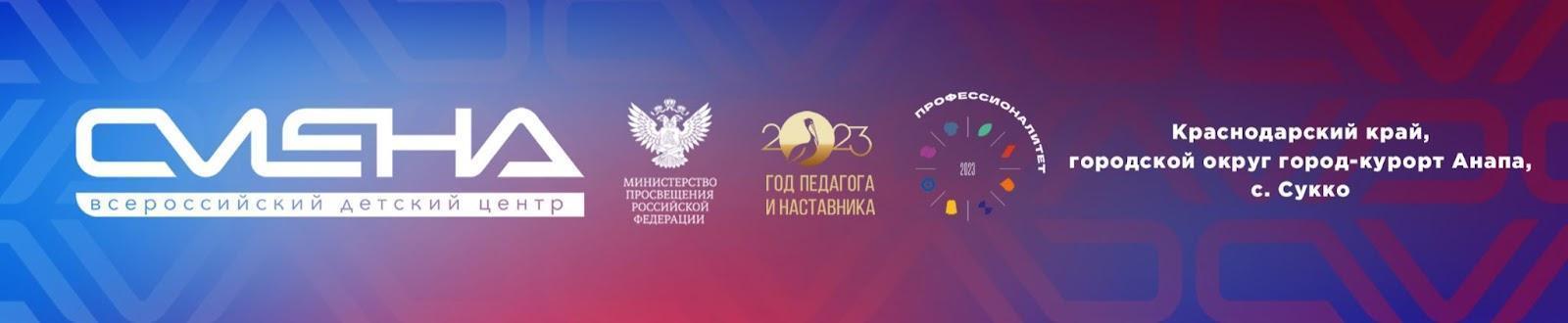 ПРЕСС-РЕЛИЗ14.10.2023Студенты и педагоги СПО сделают в Казани «Правильный выбор»В Казани стартовало просветительское мероприятие «Правильный выбор». В формате открытого диалога руководители организаций СПО, их заместители по воспитательной работе и студенты колледжей обсудят, как сделать осознанный выбор профессии.«Правильный выбор» проходит в Казани с 13 по 16 ноября. Его цель - подготовить студентов СПО к запросам работодателей и помочь им сделать осознанный выбор профессии. Участниками мероприятия стали 400 студентов колледжей Казани и 200 специалистов по воспитательной работе организаций СПО Республики Татарстан, Московской, Челябинской, Оренбургской, Свердловской и Ульяновской областей, Республик Чувашия и Марий Эл. Организаторы мероприятия – Всероссийский детский центр «Смена» и Министерство просвещения РФ при содействии правительства и Министерства образования и науки Республики Татарстан, Общероссийского общественно-государственного движения детей и молодежи «Движение Первых» и регионального отделения Российского общества «Знание». На церемонии открытия студентов и педагогов в режиме видеосвязи поприветствовал директор Департамента государственной политики в сфере среднего профессионального образования и профессионального обучения Минпросвещения РФ Виктор Неумывакин. Он отметил роль среднего профессионального образования в формировании суверенной экономики.«Сегодня в сфере среднего профессионального образования происходят серьезные изменения. В новых реалиях  государство в партнерстве с бизнесом строит суверенную экономику. В ней выпускник СПО всегда будет востребован, если он готов к непрерывному образованию, саморазвитию и ускоренному освоению инноваций, способен к быстрой адаптации к запросам динамично меняющегося мира. Чтобы время, проведенное в колледже, принесло максимум пользы, нужно преуспевать на занятиях, отличаться на мероприятиях, а также успешно подготовиться к жизни после окончания колледжа. Будьте активными, участвуйте в молодежных проектах и всегда ответственно подходите к своему делу», – обратился к ребятам Виктор Неумывакин. Студентов ждут образовательные лекции, мотивационные встречи с топ-менеджерами корпораций и воспитанниками системы профтехобразования, добившимися успехов в профессии. Ребята посетят мотивационную встречу с инженером-робототехником, золотым призером чемпионата мира WorldSkills Kazan 2019 Аланом Яруллиным. Он поделится своей историей успеха и наставничества, расскажет о преимуществах среднего профессионального образования. «Сегодня система СПО находится в самом начале на пути больших изменений, предусмотренных федеральным проектом «Профессионалитет». Не случайно наш интенсив проходит в Казани - городе с тысячелетней историей, который является одним из лидеров в науке и образовании нашей страны, наставником, который задает тон другим регионам. Мы поговорим о развитии системы наставничества в СПО и научим студентов делать правильный выбор, благодаря которому они станут лидерами в своих профессиях и востребованными специалистами на рынке труда», – отметил Алексей Резник.   Впервые студенты примут участие в стратегической сессии по  обсуждению Концепции профессионального воспитания в системе СПО. Ранее ее обсуждение велось в сообществе педагогов, профессоров и других экспертов в сфере воспитания. Финальный вариант концепции будет создан в конце 2023 года.Специалисты СПО в рамках интенсива продолжат обучение основам организации воспитательной работы, начатое ранее в дистанционном режиме. Педагогов ждут лекции по организации студенческих объединений, культурно-массовых мероприятий в колледжах и медиаосвещению деятельности СПО. Полученные знания участники апробируют при создании проектов. Педагогам предстоит написать сценарии мотивационных мероприятий для студентов СПО под руководством представителей Московского государственного университета им. М. В. Ломоносова и специалистов Российского общества «Знание».«Наша главная задача в профессиональном воспитании - заинтересовать студента профессией. Чтобы он не просто получил навыки, но и полюбил свое ремесло, захотел развиваться и остаться в профессии. А для этого нужны новые современные методики работы с молодежью - мотивационные встречи, экскурсии, практика на предприятиях», – считает советник директора по воспитанию Казанского колледжа технологии и дизайна Эльмира Нуриева.Следующее обучающее мероприятие «Правильный выбор» пройдет в Москве с 27 по 30 ноября 2023 года. ФГБОУ ВДЦ «Смена» – круглогодичный детский центр, расположенный в с. Сукко Анапского района Краснодарского края. Он включает в себя пять детских образовательных лагерей («Лидер», «Профи», «Арт», «Профессиум», «Наставник»), на базе которых реализуется более 80 образовательных программ. В течение года в Центре проходит 16 смен, их участниками становятся свыше 16 000 ребят из всех регионов России. Профориентация, развитие soft skills, «умный отдых» детей, формирование успешной жизненной навигации – основные направления работы «Смены». С 2017 года здесь действует единственный в стране Всероссийский учебно-тренировочный центр профессионального мастерства и популяризации рабочих профессий, созданный по поручению президента РФ. Учредителями ВДЦ «Смена» являются правительство РФ, Министерство просвещения РФ. Дополнительную информацию можно получить в пресс-службе ВДЦ «Смена»: +7 (86133) 93-520 (доб. 246), press@smena.org. Официальный сайт: смена.дети.